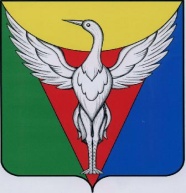 СОВЕТ ДЕПУТАТОВ  УЙСКО-ЧЕБАРКУЛЬСКОГО СЕЛЬСКОГО ПОСЕЛЕНИЯЧЕЛЯБИНСКАЯ ОБЛАСТЬОКТЯБРЬСКИЙ МУНИЦИПАЛЬНЫЙ РАЙОНР Е Ш Е Н И ЕОт  16.08.2012 г.       №  58		Об отсутствии   необходимостиподготовки  генерального планаи о подготовке                Правилземлепользования   и   застройкиУйско-Чебаркульского сельского поселения.              В связи с тем, что на территории  Уйско-Чебаркульского сельского поселения  не предполагается изменение  существующего использования территории поселения, отсутствует утвержденная программа его комплексного социально-экономического развития; документами территориального планирования Российской Федерации, документами территориального планирования объектов регионального значения, документами территориального планирования муниципального района не предусмотрено размещение объектов Федерального значения, объектов регионального значения, объектов местного значения муниципального района на территории поселения, в соответствии с п.6 ст.18  Гражданского кодекса РФ; Уставом Уйско-Чебаркульского сельского поселения; районной Целевой программой разработки документов территориального планирования и градостроительного зонирования на 2012 – 2015 года, Совет депутатов Уйско-Чебаркульского сельского поселения,РЕШАЕТ:1. Необходимость принятия  решения о разработке генерального плана  Уйско-Чебаркульского сельского поселения отсутствует.2.  Разработать Правила землепользования и застройки территории Уйско-Чебаркульского сельского поселения в 2012 году.Глава Уйско-Чебаркульского сельского  поселения                                                                                                  С.А.Бочкарь